ПРЕСС-ВЫПУСК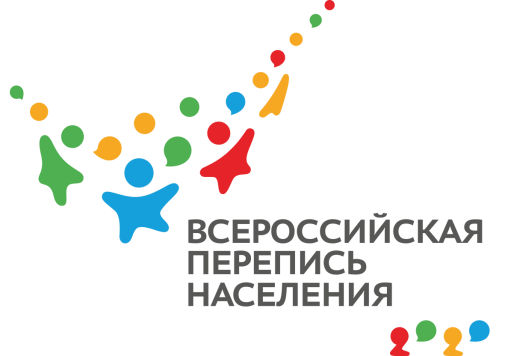 ОБ-83-10/           -ДР от 11.05.2021г.ВПН-2020: БЕРЕГИТЕСЬ МОШЕННИКОВ!Что делать, если в дверь стучится человек, назвавшийся переписчиком, раньше даты начала переписи? Как проверить настоящего переписчика?Переписчики будут обходить жилые дома только в течение сентября 2021 года, поэтому доверять информацию тем, кто пришёл раньше или позже, нельзя. Поскольку участие переписи является добровольным, настоящий переписчик не может заставлять вас отвечать на вопросы или против вашей воли записывать какие-либо ответы. Он будет задавать только те вопросы, которые есть в переписных листах. С бланками можно ознакомиться по ссылке: https://www.strana2020.ru/form.php Предстоящая перепись будет электронной, поэтому у переписчика в портфеле должен быть планшет. Бумажные бланки используются лишь в крайнем случае, например, при поломке планшета.Пускать переписчика в дом не обязательно — опрос займёт около 10 минут, поэтому беседа может пройти и на лестничной площадке.Настоящий переписчик будет обязательно иметь при себе удостоверение и паспорт, которые должен предъявить по требованию респондента. Кроме того, на нем будут надеты шарф и жилетка с эмблемой переписи.Напоминаем, что Всероссийская перепись населения в Республике Крым пройдет с применением IT-технологий в сентябре 2021 года. Любой крымчанин сможет самостоятельно переписаться на портале «Госуслуги», для чего понадобится стандартная или подтвержденная учетная запись. Переписчики с электронными планшетами обойдут квартиры и дома и опросят жителей, не принявших участие в интернет-переписи. Тем, кто уже переписался на портале, достаточно будет показать код подтверждения. Кроме того, будет организована работа переписных участков, в том числе в помещениях многофункциональных центров оказания государственных и муниципальных услуг «Мои документы».Ссылка на источник информации обязательна.Руководитель                                                                                          О.И. Балдина